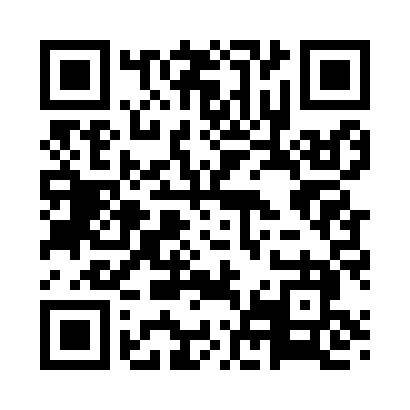 Prayer times for Seal Rock, Washington, USAMon 1 Jul 2024 - Wed 31 Jul 2024High Latitude Method: Angle Based RulePrayer Calculation Method: Islamic Society of North AmericaAsar Calculation Method: ShafiPrayer times provided by https://www.salahtimes.comDateDayFajrSunriseDhuhrAsrMaghribIsha1Mon3:175:181:165:309:1311:142Tue3:175:191:165:309:1311:143Wed3:185:191:165:309:1211:144Thu3:185:201:165:309:1211:145Fri3:185:211:165:309:1211:146Sat3:195:211:165:309:1111:147Sun3:195:221:175:309:1111:148Mon3:205:231:175:309:1011:139Tue3:205:241:175:309:1011:1310Wed3:215:251:175:309:0911:1311Thu3:215:261:175:299:0811:1312Fri3:225:271:175:299:0711:1213Sat3:245:281:175:299:0711:1014Sun3:265:291:185:299:0611:0815Mon3:275:301:185:299:0511:0716Tue3:295:311:185:299:0411:0517Wed3:315:321:185:289:0311:0318Thu3:335:331:185:289:0211:0219Fri3:355:341:185:289:0111:0020Sat3:375:351:185:279:0010:5821Sun3:395:361:185:278:5910:5622Mon3:415:371:185:278:5810:5423Tue3:435:391:185:268:5710:5224Wed3:455:401:185:268:5610:5025Thu3:475:411:185:268:5510:4826Fri3:495:421:185:258:5310:4627Sat3:515:431:185:258:5210:4428Sun3:535:451:185:248:5110:4229Mon3:555:461:185:248:5010:4030Tue3:575:471:185:238:4810:3831Wed3:595:481:185:238:4710:36